גאולה טבעית ונסית - ימי ספירת העומר  – יום העצמאות תשע"א           בס"ד   ביה"כ  ברכי נפשי , מאיר אביטן בר כוכבא : דהווה נפק לקרבא הוה אמר ריבוניה דעלמא לא תסעוד ולא תכסוף ...(ירושלמי תענית ד, ה)בתרגום : כשהיה יוצא לקרב היה  אומר ריבון העולם לא תעזור ולא תבייש הלא אתה אלהים זנחתנו ולא תצא בצבאותינו שיטת ר יוחנן ורבי עקיבה שנה רבי שמעון בן יוחאי: עקיבה רבי היה דורש, "דרך כוכב מיעקב" - דרך כוזבא מיעקב. כשהיה רבי עקיבה רואה את בר כוזבה, היה אומר, 'זה הוא מלך המשיח'. אמר לו רבי יוחנן בן תורתא: עקיבה, יעלו עשבים בלחייך ועדיין בן דוד לא יבוא. (תלמוד ירושלמי, תענית ד', ה').בר כוכבא יהיה הידיים ור' עקיבא יהיה לעיניים – משיח בן יוסף ומשיח בן דוד ואל יעלה על דעתך שהמלך המשיח צריך לעשות אותות ומופתים ומחדש דברים בעולם, או מחיה מתים וכיוצא בדברים אלו. אין הדבר כך. שהרי רבי עקיבא חכם גדול מחכמי המשנה היה. והוא היה נושא כליו של בן כוזיבא המלך. והוא היה אומר עליו שהוא מלך המשיח. ודימה הוא וכל חכמי דורו שהוא מלך המשיח. עד שנהרג בעוונות. כיוון שנהרג נודע להם שאינו [המשיח]. ולא שאלו ממנו חכמים לא אות ולא מופת... (הרמב"ם, הלכות מלכים י"א, ג')ביתר הייתה עיר שכולה תורה "ארבע מאות בתי כנסיות היו בכרך ביתר, ובכל אחת ואחת היו בה ארבע מאות מלמדי תינוקות, וכל אחד ואחד היו לפניו ארבע מאות תינוקות של בית רבן, וכשהיה אויב נכנס לשם היו דוקרין אותן בחוטריהן, וכשגבר אויב ולכדום, כרכום בספריהם והציתום באש" (גטין נח ע"א)שלוש שנים ומחצה עשה אדריאנוס מקיף על ביתר והוה רבי אליעזר המודעי יושב על השק ועל האפר ומתפלל בכל יום ואומר רבון העולמים אל תשב בדין היום אל תשב  בדין היום  (תענית סח ע)תלמוד ירושמי מסכת תענית פרק ד דף סחביקש אדריאנוס לילך אמר לו כותי אחד אל תלך, כי רואה מה לשות ואסגיר לך את העיר . עלה לתוך העיר מתוך הביבין , בא ומצא את רבי אלעזר המודעי שעומד ומתפלל , עשה עצמו לוחש באזנו של ר אלעזר . ראוהו בני מדינה והביאו אותו לפני בן כוזבא . אמרו לו ראינו שהסבא הזה משוחח עם חביבך אמר לו (בר כוכבא לכותי) מה אמרת לו ומה אמר לך ? אמר לו הכותי אם אומר לך , יהרגני הקיסר ואם לא אומר לך – תהרוג אותי אתה, עדיף שיהרגני הקיסר ולא אתה . אמר לו הכותי , אמר לי ר' אלעזר שהוא מסגיר את העיר ....בא בר כוכבא אל רבי אליעזר המודעי אמר לו מה אמר לך הכותי אמר לו , לא כלום מה אמרת לו? אמר לו כלום: בעט בו בעיטה אחת והרגהו ....מיד נלכדה ביתר ונהרג בן כוזבא 6. יהושוע פרק ז' {ג} וַיָּשֻׁבוּ אֶל יְהוֹשֻׁעַ וַיֹּאמְרוּ אֵלָיו אַל יַעַל כָּל הָעָם כְּאַלְפַּיִם אִישׁ אוֹ כִּשְׁלֹשֶׁת אֲלָפִים אִישׁ יַעֲלוּ וְיַכּוּ אֶת הָעָי אַל תְּיַגַּע שָׁמָּה אֶת כָּל הָעָם כִּי מְעַט הֵמָּה: {ד} וַיַּעֲלוּ מִן הָעָם שָׁמָּה כִּשְׁלֹשֶׁת אֲלָפִים אִישׁ וַיָּנֻסוּ לִפְנֵי אַנְשֵׁי הָעָי: {ה} וַיַּכּוּ מֵהֶם אַנְשֵׁי הָעַי כִּשְׁלֹשִׁים וְשִׁשָּׁה אִישׁ וַיִּרְדְּפוּם לִפְנֵי הַשַּׁעַר עַד הַשְּׁבָרִים וַיַּכּוּם בַּמּוֹרָד וַיִּמַּס לְבַב הָעָם וַיְהִי לְמָיִם: {ו} וַיִּקְרַע יְהוֹשֻׁעַ שִׂמְלֹתָיו וַיִּפֹּל עַל פָּנָיו אַרְצָה לִפְנֵי אֲרוֹן ה עַד הָעֶרֶב הוּא וְזִקְנֵי יִשְׂרָאֵל וַיַּעֲלוּ עָפָר עַל רֹאשָׁם: {ז} וַיֹּאמֶר יְהוֹשֻׁעַ אֲהָהּ אֲדֹנָי ה לָמָה הֵעֲבַרְתָּ הַעֲבִיר אֶת הָעָם הַזֶּה אֶת הַיַּרְדֵּן לָתֵת אֹתָנוּ בְּיַד הָאֱמֹרִי לְהַאֲבִידֵנוּ וְלוּ הוֹאַלְנוּ וַנֵּשֶׁב בְּעֵבֶר הַיַּרְדֵּן:7. רלב"ג בפירושו ליהושוע ז'"איך יתכן בזה בחוק המשפט האלוקי , לענוש על חטא עכן את בני ישראל ? וכבר צוותה התורה שלא ימותו אנשים האנשים , כי אם איש על חטאו יומת ... כי הקיבוץ הוא כמו איש אחד והאיש ממנו הוא כמו איבר מאיברי האיש וכמו כשיחלה איבר מה מאיברי האדם יזוק בו האדם ההוא בכללו , כן כשיחטא איש אחד מהקיבוץ ההוא – ינזק בו כלל הקיבוץ "8. הרחבה השראת השכינה בקרב הלוחמים מהווה גורם מרכזי המכריע את הקרב ולהיפך מקרים של כשלון במלחמה מוסבר בהיעדרה של השכינה ובסילוקה ממחנה הלוחמים . אם כך האם יש צורך בהכנות אם ה' נלחם ?אלא מלחמות ישראל מתנהלות בשני מישורים במישור הטבעי ובמישור העל טבעי . על עם ישראל לגייס חיילים ...אין הסתמכות רק על הנס הכהן מכריז כי ה' אלוהיכם ההולך עמכם להלחם לכם על אויביכם להושיע אתכם .ה' ילחם לכם ואתם תחרישון פעלה פעם אחת בהיסטוריה ביציאת בני ישראל .אם הבנים שמחה- הרב שלמה יששכר טייכטל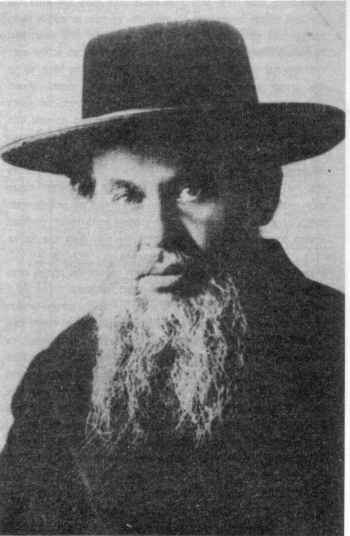  הוא ספר שכתב הרב שלמה יששכר טייכטל (מחבר שו"ת משנה שכיר), שהיה אחד מחשובי הרבנים בהונגריה, ונרצח בשואה. הספר עוסק בחשיבות העלייה לארץ ישראל, אהבת הארץ ולימוד זכות על החילונים הציונים. את הספר הוציא הרב טייכטל לאור בשנות השואה בתנאים קשים בבודפשט. הרב טייכטל, שהיה עד השואה בעל השקפת עולם חרדית אנטי-ציונית, שינה בשואה את דעותיו מן הקצה אל הקצה. בספר זה הוא פורש את השקפת עולמו כפי שהתחדשה לו, ואת הסיבות שבגינן החל לתמוך ביישוב הארץ, ומבסס את דבריו על אלפי מובאות וציטוטים. בין השאר מובאת בספר ביקורת על הרבנים שעזבו את קהילותיהם בשואה וברחו למקומות מפלט.9. "והנה בעשרות השנים האחרונות נפתו עיניהים של החופשיים והכירו טעותם במה שדימו למצוא פה בגלות חפץ נפשם ...התעוררה תשוקה בקרבם לשוב לארץ אבותינו וכן עשו התחלה . אבל החרדים על דבר ה' עמדו עצמם מן הצד ולא לקחו חלק בעבודתם כי החזיקו עצמם מחזקה ישנה שלהם מאז כי שב ואל תעשה עדיף " ..והואיל והחרדים לא טרחו בזה אין להם השפעה בארץ כלל ...ולא ידעתי אם יוכלו באיזה פעם לתרץ לעצמם לפני בי"ד של מעלה על מניעתם מליקח חלק בתנועת בנין הארץ ..שאם היה בניין בצירוף ובהשתתפות החרדים היה זה במעלה קדושה ועדיפה טפי ..אלו היה בניין של הארץ עוד מלפנים ובהשתתפותם ובהסכמת כלל ישראל כבר הייתה הארץ מבונה ומשכוללת וחלק גדול מאחינו בני ישראל שנהרגו בימינו בעוה"ר היו ניצולין ע"י שהיו כבר בא"י מי מקבל האחריות בשביל אותו דם ?...ואודה על האמת ואזכיר חטאי שגם בעיני היה לנמאס המפעל הזה של בנין הארץ מחמת ששמעתי כן מהרבה חרדים  סתם ונשרש בלבי כן ..ורק אחרי שלקינו בגלות החל הזה עיינתי בהלכה זו והאיר ה' עיני שטעות הייתה בידי וביד אשר התנגדו לזה מבוא עמוד 9  10 " ...מסכם ואומר הרי שביארו לנו חכמינו האמיתיים במקומות הנ"ל שלא כמו שרבים מבני  עמינו מדמים ועולה על ליבם שמשיח יבוא לישראל פתאום גנהר שוטף מאפלה לאור גדול בפעם אחת ...כי אם עלייתם תהיה מעט מעט ממדרגה למדרגה אשר למעלה הימה ואחר שיתרגלו לאוצתה מדריגה יעלו למדריגה עוד למעלה .."______-הרב טייכטל לא זכה להגשים בגופו את העלייה לארץ שעליה הטיף. הוא נרצח בי' בשבט תש"ה (1945), קרוב מאוד לסיום המלחמה. כך מספר תלמידו שהיה לידו בעת שנרצח: כשהגרמנים החלו לסגת, הם לא היו מוכנים להניח לקרבנותיהם והרחיקו אותם מהחזית באכזריות רבה. אחרי שהרעיבו אותם כמה ימים, זרקו לכל אחד מנת לחם זעומה, כדי שיריבו ביניהם על הלחם. אוקראיני אחד חטף את מנת הלחם של יהודי. הדבר הכעיס מאוד את הרב טייכטל, שדרש בתוקף מהאוקראיני שיחזיר את העושק. שכניו היהודים של הרב התחננו בפניו שלא יעסוק בכך, אך הוא עמד על שלו: "איך אעמוד מנגד כשנפשו של נעשק תלויה בלחם", אמר, עד שלבסוף קמו האוקראינים ובשיתוף חיילי האס-אס רצחו אותו בעינויים איומים. לפני פטירתו דיבר בהתרגשות גדולה אל היהודים שסבבוהו: 11."יהודים, עוד מעט ותכלה ממשלת זדון מן הארץ, ואתם תזכו לישועה גדולה מאוד שתאיר את כל העולם. בייחוד יזכו לכך תושבי הארץ הקדושה. הבה נתפלל כולנו לשלום אחינו בכל אתר ואתר. יודע אני כי שעותי ספורות, ואני מבטיח לכם להתפלל בעדכם שתזכו לישועה ולגאולה שלמה במהרה". מילותיו האחרונות היו: "הפיצו את מעיינותי חוצה". כאמור, הוא עצמו לא זכה לראות את הישועה, אך יש לו דור המשך של תלמידי חכמים בארץ. 12. הרב קוק מאמרי הראי"ה, עמ' 338ראינו  אז עין בעין שהתכונה החלונית של בנין האומה ותחיתה בארצה כובשת לה את דרכה בחיים ...וכל לב רגש מוכרח להודות, שכח כביר ורב טוב צפון גם בהתחיה החילונית שלנו הדוגלת בשם "ציון" שמטרתה היא: המדינה היהודית בארץ האבות. אבל מעבר מזה, נוכחנו לראות שכמה שיצליח החול במצעדיו איננו עלול כלל לבוא לתעודתו, אם לא יופיע אור הקודש בתכונה רוממה ויאיר את מחשכיו. ואור הקודש הוא בא מתוך הכרת הקודש שלנו, מתוך התביעה האלהית הפנימית אשר בנשמת ישראל, מתוך אור ישראל וקדושו שהוא אור העולם ומלואו. והמגמה האחרונה של הקודש, אינה רק המדינה!, כ"א כסא ה' אשר בירושלים, "כסא כבוד מרום מראשון מקום מקדשנו" 13. הרחבה בעוד שלמעשה רבי עקיבא ובני דורו נכשלו, אנחנו חייבים לדעת שרבי עקיבא צדק לחלוטין בהבנת יכולתם של בני האדם להביא את הגאולה. יותר מדי יהודים הולכים בדרכיו של רבי יוחנן בן תורתא, ומחכים לניסים כתנאי מוקדם לגאולה. אנשים אלו ממתינים באופן פסיבי לאות משמים שיכריז על בוא הגאולה. ימי הספירה בין פסח לעצמאות  טומנים בחובם את יום השואה, יום העצמאות , יום ירושלים אלו הימים של התעוררות רוחנית ומדינית 